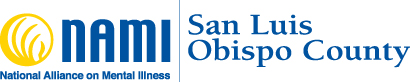 I want to join NAMI SLOCO New member ____ I want to renew my membership ______ Please check your membership type:
_______*Household: $60.00 (multiple people at one address). _______ Individual: $40.00 _______ Open door: $5.00 (open to anyone who is experiencing financial constraints) _______ Donation Amount (optional)
________Total Enclosed Date: ___________Name:________________________________ Phone:__________________ Street:________________________ City, State, Zip_______________________________ Email Address:_______________________________________________ *Additional names for Household Membership: Name:____________________________Email:_____________________________ Name:____________________________Email:_____________________________ Name:____________________________Email:_____________________________ Name:____________________________Email:_____________________________ Name:____________________________Email:_____________________________ Make check payable to and mail to: NAMI SLOCO PO Box 3158, San Luis Obispo, CA 93403By joining NAMI SLOCO you are joining NAMI National as well as NAMI California.Membership Type/Amount NAMI splitState SplitAffiliate splitHousehold    $60.00$20.00$20.00$20.00Individual      $40.00$10.00$10.00$20.00Open Door    $5.00$1.00$1.00$3.00